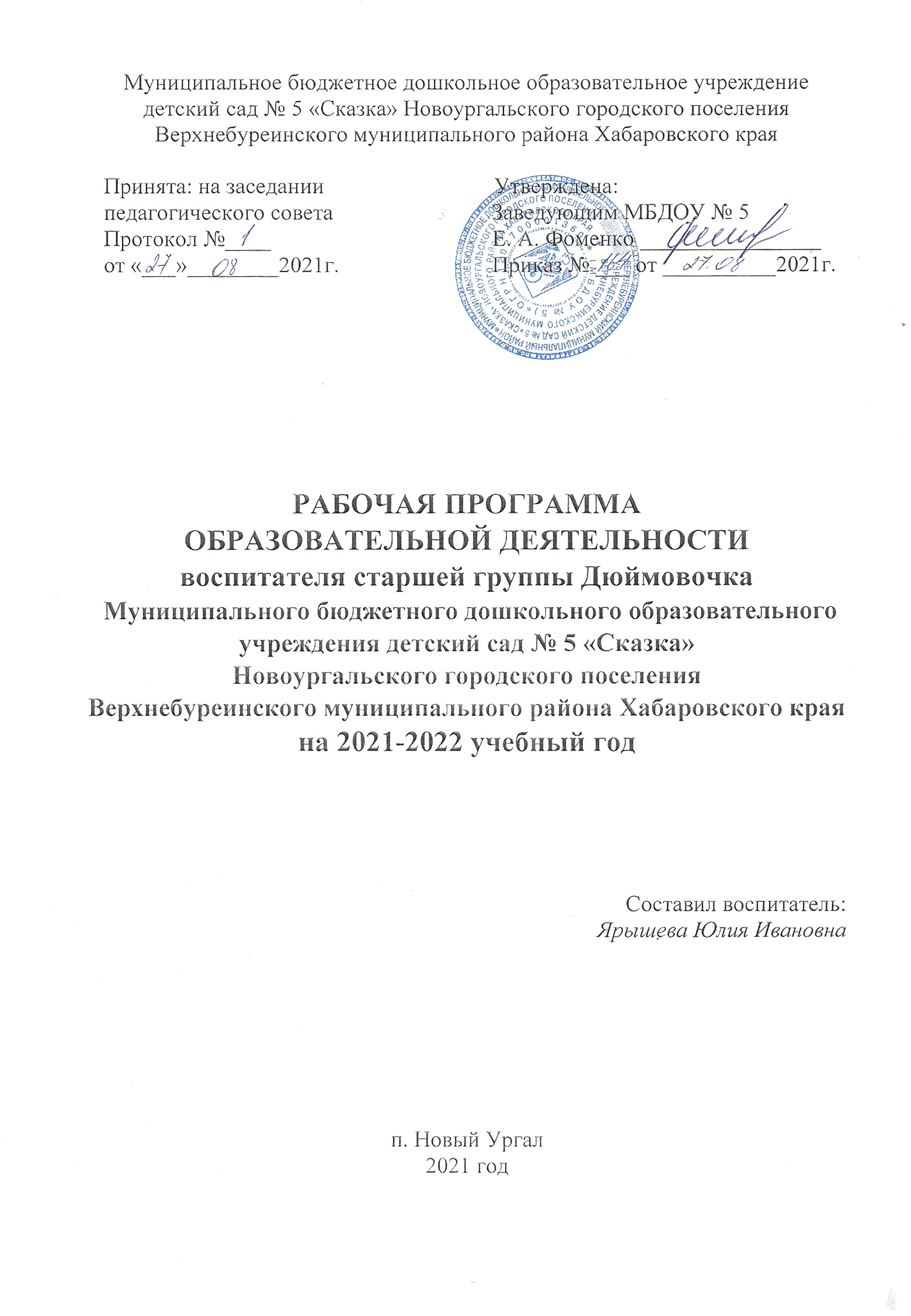 Рабочая программа образовательной деятельности воспитателя старшей группы «Дюймовочка» Ярышевой Юлии Ивановны Муниципального бюджетного дошкольного образовательного учреждения детский сад № 5 «Сказка» Новоургальского городского поселения Верхнебуреинского муниципального района Хабаровского края на 2021 – 2022 учебный год.Рабочая программа по развитию детей группы от 5 до 6 лет (далее – Программа),  разработана в соответствии  с основной общеобразовательной программой Муниципального бюджетного дошкольного образовательного учреждения детский сад № 5 «Сказка» Новоургальского городского поселения Верхнебуреинского муниципального района Хабаровского края, с учётом проекта основной общеобразовательной программы дошкольного образования «Детство» / Т.И. Бабаевой, А.Г. Гогобиридзе, З.А. Михайловой города Санкт – Петербурга 2014 г. и в соответствии с введением ФГОС ДО. Составитель: воспитатель старшей группы «Дюймовочка» Ярышева Юлия Ивановна.Рецензент: старший воспитатель Муниципального бюджетного дошкольного образовательного учреждения детский сад № 5 «Сказка» Новоургальского городского поселения Верхнебуреинского муниципального района Хабаровского края Тымуш Л.И.Редактор: заведующий Муниципального бюджетного дошкольного образовательного учреждения детский сад № 5 «Сказка» Новоургальского городского поселения Верхнебуреинского муниципального района Хабаровского края Фоменко Е.А.СодержаниеЦелевой разделПояснительная записка ………………………………………………….Нормативно – правовая база……………………………………………….Цели и задачи реализации рабочей программы………………………..Принципы и подходы к формированию программы…………………….Возрастные особенности детей 5-6 лет………………………………….Планируемые результаты освоения программы…………………………Содержательный раздел2.1 Описание образовательной деятельности по освоению детьми образовательных областей:Направление «Социально – коммуникативное развитие»…………………Направление «Познавательное развитие»…………………………………..Направление «Речевое развитие»…………………………………………..Направление «Художественно – эстетическое развитие»…………………..Направление «Физическое развитие»……………………………….2.2 Описание вариативных форм, методов, способов и средств реализации программы с учетом возрастных и индивидуальных особенностей воспитанников, специфики их образовательных потребностей и интересов..2.3 Особенности взаимодействия педагогического коллектива с семьями. Перспективный план взаимодействия с семьями воспитанников…………2.4 Реализация регионального компонента……………………………….3. Организационный раздел3.1  Материально-техническое обеспечение программы………………………3.2 Обеспеченность методическими материалами и средствами обучения и воспитания………………………………………………………..3.3 Режим дня в холодный и теплый период года……………………………..3.4  Двигательный режим………………………………………………..3.5  Режим закаливания………………………………………………………..3.6  Учебный план (по разделам программы кол-во часов в неделю, месяц, год)…………………………………………………………………………….3.7 Расписание НОД………………………………………………………………3.8 Особенности традиционных событий, праздников, мероприятий (тематическое планирование)……………………………………………….3.9 Особенности организации образовательного процесса…………………..3.10 Формы работы по интеграции ОО, с указанием темы конкретной деятельности и методической литературы……………………………………3.11 Условия и средства реализации рабочей программы…………………..3.12 Часть ДОУ: особенности организации образовательного процесса в группе (климатические, демографические, национально - культурные и другие)…………………………………………………………………..I Целевой раздел1.1. Пояснительная запискаРабочая программа по развитию детей группы от 5 до 6 лет (далее – Программа),  разработана в соответствии  с основной общеобразовательной программой Муниципального бюджетного дошкольного образовательного учреждения детский сад № 5 «Сказка» Новоургальского городского поселения Верхнебуреинского муниципального района Хабаровского края, с учётом проекта основной общеобразовательной программы дошкольного образования «Детство» / Т.И. Бабаевой, А.Г. Гогобиридзе, З.А. Михайловой города Санкт – Петербурга 2014 г. и в соответствии с введением ФГОС ДО. Рабочая программа по развитию детей старшей группы обеспечивает разностороннее развитие детей в возрасте от 5 до 6 лет с учетом их возрастных и индивидуальных особенностей по основным направлениям:Социально – коммуникативномуПознавательному развитиюРечевому развитиюХудожественно – эстетическому развитиюФизическому развитиюПарциальной программой является «Юный эколог» С. Н НиколаевойПрограмма спроектирована с учетом ФГОС дошкольного образования, особенностей образовательного учреждения, регион, образовательных потребностей и запросов воспитанников.  Определяет цель, задачи, планируемые результаты, содержание и организацию образовательного процесса на ступени    дошкольного образования.  Учтены концептуальные положения используемой в детском саду комплексной программы «Детство».1.2 Нормативно – правовая базаНормативную правовую базу разработки Программы составляют:Федеральный закон «Об образовании в Российской Федерации» от 29.12. 2012г. ФЗ - 273;Федеральный закон «Об основных гарантиях прав ребенка в Российской Федерации» от 24 июля 1998 г. № 124-ФЗ«Федеральный государственный образовательный стандарт дошкольного образования» (от 17 октября 2013 г. № 1155)«Профессиональный стандарт педагога» (Приказ № 544н от 18.10.2013г.);Постановления Главного государственного санитарного врача РФ от 28.09.2020 N 28 «Об утверждении санитарных правил СП 2.4.3648-20 «Санитарно- эпидемиологические требования к организациям воспитания и обучения, отдыха и оздоровления детей и молодежи» (вместе с «СП 2.4.3648-20. Санитарные правила...») (Зарегистрировано в Минюсте России 18.12.2020 N 61573)» Приказ Минобрнауки России «Об утверждении Порядка организации и осуществления образовательной деятельности по основным общеобразовательным программам - образовательным программам дошкольного образования» (от 30 августа 2013 г. № 1014)Устав Муниципального бюджетного дошкольного образовательного учреждения детский сад № 5 «Сказка» Новоургальского городского поселения Верхнебуреинского муниципального района Хабаровского края от 13.01.2020г.Программа сформирована   как программа психолого-педагогической поддержки позитивной социализации и индивидуализации, развития личности детей дошкольного возраста и определяет комплекс основных характеристик дошкольного образования (объем, содержание и планируемые результаты в виде целевых ориентиров дошкольного образования).1.3 Цели и задачи реализации программы.Цель и задачи по реализации программы определяются ФГОС дошкольного образования, Уставом ДОУ, реализуемой комплексной программой «Детство», на основе анализа результатов предшествующей педагогической деятельности, потребностей детей и родителей, социума, в котором находится дошкольное образовательное учреждение.  Цель реализации образовательной программы. Создание благоприятных условий для полноценного проживания ребёнком дошкольного детства, формирование основ базовой культуры личности, всестороннее развитие психических и физических качеств в соответствии с возрастными и  индивидуальными особенностями, подготовка к жизни в современном обществе и к обучению в школе.Программа направлена на:создание условий  развития  ребенка,  открывающих  возможности  для  его  позитивной социализации, его личностного развития, развития инициативы и творческих способностей на  основе  сотрудничества  со  взрослыми  и  сверстниками  и  соответствующим  возрасту видам деятельности;на создание  развивающей  образовательной  среды,  которая  представляет  собой  систему условий социализации и индивидуализации детей.Задачи реализации Программы:- охрана и  укрепление  физического  и  психического  здоровья  детей,  в  том  числе  их эмоционального благополучия;-обеспечение равных  стартовых возможностей  полноценного  развития  каждого  ребёнка  в  период дошкольного детства независимо от места проживания, пола, нации, языка, социального статуса, психофизиологических особенностей (в том числе ограниченных возможностей здоровья);-обеспечение преемственности  основных  образовательных  программ  дошкольного  и начального общего образования;-создание благоприятных  условий  развития  детей  в  соответствии  с  их  возрастными  и индивидуальными  особенностями  и  склонностями  развития  способностей  и  творческого потенциала каждого ребёнка как субъекта отношений с самим собой, другими детьми, взрослыми и миром;-объединение обучения  и  воспитания  в  целостный  образовательный  процесс  на  основе духовно-нравственных  и  социокультурных  ценностей  и  принятых  в  обществе  правил  и  норм поведения в интересах человека, семьи, общества;-формирование общей  культуры  личности  воспитанников,  развитие  их  социальных, нравственных,  эстетических,  интеллектуальных,  физических  качеств,  инициативности, самостоятельности и ответственности ребёнка, формирования предпосылок учебной деятельности;-обеспечение вариативности  и  разнообразия  содержания  образовательных  программ  и организационных  форм  уровня  дошкольного  образования,  возможности  формирования образовательных программ различной направленности с учётом образовательных потребностей  и способностей воспитанников;-формирование социокультурной  среды,  соответствующей  возрастным,  индивидуальным, психологическим и физиологическим особенностям детей;-обеспечение психолого-педагогической  поддержки  семьи  и  повышения  компетентности родителей в вопросах развития и образования, охраны и укрепления здоровья детей;-определение направлений  для  систематического  межведомственного  взаимодействия,  а также взаимодействия педагогических и общественных объединений.В Уставе детского сада определены цели деятельности: осуществление образовательной деятельности по образовательным программам дошкольного образования, присмотр и уход за детьми;формирование общей культуры, развитие физических, интеллектуальных, нравственных, эстетических и личностных качеств, формирование предпосылок учебной деятельности, сохранение и укрепление здоровья детей дошкольного возраста;разностороннее развитие детей дошкольного возраста с учетом их возрастных и индивидуальных особенностей, в том числе достижение детьми дошкольного возраста уровня развития, необходимого и достаточного для успешного освоения ими образовательных программ начального общего образования, на основе индивидуального подхода к детям дошкольного возраста и специфичных для детей дошкольного возраста видов деятельности. Уточняя и дополняя задачи реализации  программы, необходимо отметить, что средствами комплексной программы «Детство» осуществляется решение следующих задач: 1.Укрепление физического и психического здоровья ребенка, формирование основ двигательной и гигиенической культуры.2. Способствовать развитию познавательной активности, любознательности, стремления к самостоятельному познанию и размышлению, развитию умственных способностей и речи.  3.  Развитие у детей на основе разнообразного образовательного содержания эмоциональной отзывчивости, способности к сопереживанию, готовности к проявлению гуманного отношения.4. Пробудить творческую активность детей, стимулировать воображение, желание включаться в творческую деятельность.Разработанная программа   предусматривает включение воспитанников в процессы ознакомления с региональными особенностями Дальнего Востока.1.4 Принципы и подходы к реализации программы.Содержание Программы  соответствует основным положениям возрастной психологии и дошкольной педагогики и выстроено по принципу развивающего образования, целью которого является развитие ребенка и обеспечивает единство воспитательных, развивающих и обучающих целей и задач.Принципы, сформулированные на основе требований ФГОС. 1.  Поддержка разнообразия детства; сохранение уникальности и самоценности детства как важного этапа в общем развитии человека, самоценность детства - понимание детства как периода жизни значимого самого по себе, без всяких условий; значимого тем, что происходит с ребенком сейчас, а не тем, что этот период есть период подготовки к следующему периоду.2.  Личностно-развивающий и гуманистический характер взаимодействия взрослых (родителей, педагогических и иных работников ДОУ) и детей.3. Уважение личности ребенка.4.   Реализация программы в формах, специфических для детей данной возрастной группы, прежде всего в форме игры, познавательной и исследовательской деятельности, в форме творческой активности, обеспечивающей художественно-эстетическое развитие ребенка.Основные принципы дошкольного образования.Разработка программы дошкольного образования строится на основе принципов, выделенных в ФГОС к ОП. Это следующие принципы:принцип развивающего образованияпринципы научной обоснованности и практической применимостипринцип соответствия критериям полноты, необходимости и достаточности содержания образования;принцип единства воспитательных, развивающих и обучающих целей и задач процесса образования детей дошкольного возраста,принцип интеграции образовательных областей в соответствии с возрастными возможностями и особенностями воспитанников, спецификой и возможностями образовательных областей;Теоретическую основу программы составили:Культурно-историческая теория развития (Л.С. Выготский и др.)Теория амплификации детского развития (А.В.Запорожец)Идеи развивающего обучения детей на основе освоения элементарных системных знаний о действительности (Д.Б. Эльконин, В.В. Давыдов, В.И. Логинова, И.А., Хайдурова и др.)Концепция целостного развития ребенка как субъекта детских видов деятельности (М.В. Крулехт).Принципы, сформулированные на основе особенностей программы «Детство». Программа является современной интегративной программой, реализующей деятельностный подход к развитию ребенка и культурологический подход к отбору содержания образования.Принципы.Принцип развивающего образования, целью которого является психическое развитие ребенка;Принципы научной обоснованности и практической применимости, основывается на базовых положениях возрастной психологии и дошкольной педагогики; Решение поставленной   цели и задачи на разумном минимально необходимом и достаточном материале, не допуская перегруженности детей;Единство воспитательных, развивающих и обучающих целей и задач образования дошкольников; Принцип интеграции образовательных областей в соответствии с возрастными возможностями и особенностями детей, а также спецификой образовательных областей;Принцип комплексно-тематического построения образовательного процесса. Данный подход подразумевает широкое использование разнообразных форм работы с детьми как в совместной деятельности взрослого и детей, так и в самостоятельной деятельности детей и использует ведущую деятельность дошкольника - игру как основу организации жизнедеятельности детского сообщества.1.5  Возрастные особенности  детей старшей группыРебёнок 5-6 лет стремится познать себя и другого человека как представителя общества, постепенно начинает осознавать связи и зависимости в социальном поведении и взаимоотношениях людей. В этом возрасте в поведении дошкольников происходят качественные изменения - формируется возможность саморегуляции, дети начинают предъявлять к себе те требования, которые раньше предъявлялись им взрослыми. Так они могут, не отвлекаясь на более интересные дела, доводить до конца малопривлекательную работу (убирать игрушки, наводить порядок в комнате и т.п.). Это становится возможным благодаря осознанию детьми общепринятых норм и правил поведения и обязательности их выполнения. В возрасте от 5 до 6 лет происходят изменения в представлениях ребёнка о себе. Эти представления начинают включать не только характеристики, которыми ребёнок наделяет себя настоящего в данный отрезок времени, но и качества, которыми он хотел бы или, наоборот, не хотел бы обладать в будущем («Я хочу быть таким, как Человек-Паук», «Я буду, как принцесса» и т.д.В них проявляются усваиваемые детьми этические нормы. В этом возрасте дети в значительной степени ориентированы на сверстников, большую часть времени проводят с ними в совместных играх и беседах, их оценки и мнения становятся существенными для них. Повышается избирательность и устойчивость взаимоотношений с ровесниками. Свои предпочтения дети объясняют успешностью того или иного ребёнка в игре. В этом возрасте дети имеют дифференцированное представление о своей гендерной принадлежности по существенным признакам (женские и мужские качества, особенности проявления чувств, эмоций, специфика гендерного поведения). Существенные изменения происходят в игровом взаимодействии, в котором существенное место начинает занимать совместное обсуждение правил игры. При распределении детьми этого возраста ролей для игры можно иногда наблюдать и попытки совместного решения проблем («Кто будет…?»). Вместе с тем согласование действий, распределение обязанностей у детей чаще всего возникает ещё по ходу самой игры. Усложняется игровое пространство (например, в игре «Театр» выделяются сцена и гримёрная). Игровые действия становятся разнообразными. Вне игры общение детей становится менее ситуативным. Они охотно рассказывают о том, что с ними произошло: где были, что видели и т. д. Дети внимательно слушают друг друга, эмоционально сопереживают рассказам друзей.Более совершенной становится крупная моторика. Ребёнок этого возраста способен к освоению сложных движений: может пройти по неширокой скамейке и при этом даже перешагнуть через небольшое препятствие; умеет отбивать мяч о землю одной рукой несколько раз подряд. Уже наблюдаются различия в движениях мальчиков и девочек (у мальчиков - более порывистые, у девочек - мягкие, плавные, уравновешенные), в общей конфигурации тела в зависимости от пола ребёнка. К пяти годам дети обладают довольно большим запасом представлений об окружающем, которые получают благодаря своей активности, стремлению задавать вопросы и экспериментировать. Ребёнок этого возраста уже хорошо знает основные цвета и имеет представления об оттенках (например, может показать два оттенка одного цвета: светло-красный и тёмно-красный). Дети шестого года жизни могут рассказать, чем отличаются геометрические фигуры друг от друга. Для них не составит труда сопоставить между собой по величине большое количество предметов: например, расставить по порядку семь-десять тарелок разной величины и разложить к ним соответствующее количество ложек разного размера. Возрастает способность ребёнка ориентироваться в пространстве. Внимание детей становится более устойчивым и произвольным. Они могут заниматься не очень привлекательным, но нужным делом в течение 20-25 мин вместе со взрослым. Ребёнок этого возраста уже способен действовать по правилу, которое задаётся взрослым. Объём памяти изменяется не существенно, улучшается её устойчивость. При этом для запоминания дети уже могут использовать несложные приёмы и средства. В 5-6 лет ведущее значение приобретает наглядно-образное мышление, которое позволяет ребёнку решать более сложные задачи с использованием обобщённых наглядных средств (схем, чертежей и пр.) и обобщённых представлений о свойствах различных предметов и явлений. Возраст 5-6 лет можно охарактеризовать как возраст овладения ребёнком активным (продуктивным) воображением, которое начинает приобретать самостоятельность, отделяясь от практической деятельности и предваряя её.Образы воображения значительно полнее и точнее воспроизводят действительность. Ребёнок чётко начинает различать действительное и вымышленное. Действия воображения - создание и воплощение замысла - начинают складываться первоначально в игре. Это проявляется в том, что прежде игры рождается её замысел и сюжет. Постепенно дети приобретают способность действовать по предварительному замыслу в конструировании и рисовании. На шестом году жизни ребёнка происходят важные изменения в развитии речи. Для детей этого возраста становится нормой правильное произношение звуков. Дети начинают употреблять обобщающие слова, синонимы, антонимы, оттенки значений слов, многозначные слова. Словарь детей также активно пополняется существительными, обозначающими названия профессий, социальных учреждений (библиотека, почта, универсам, спортивный клуб и т. д.); глаголами, обозначающими трудовые действия людей разных профессий, прилагательными и наречиями, отражающими качество действий, отношение людей к профессиональной деятельности. Дети учатся самостоятельно строить игровые и деловые диалоги, осваивая правила речевого этикета, пользоваться прямой и косвенной речью; в описательном и повествовательном монологах способны передать состояние героя, его настроение, отношение к событию, используя эпитеты и сравнения. Круг чтения ребёнка 5-6 лет пополняется произведениями разнообразной тематики, в том числе связанной с проблемами семьи, взаимоотношений со взрослыми, сверстниками, с историей страны. Он способен удерживать в памяти большой объём информации, ему доступно чтение с продолжением. Повышаются возможности безопасности жизнедеятельности ребенка 5-6 лет. Это связано с ростом осознанности и произвольности поведения, преодолением эгоцентрической позиции (ребёнок становится способным встать на позицию другого). Развивается прогностическая функция мышления, что позволяет ребёнку видеть перспективу событий, предвидеть (предвосхищать) близкие и отдалённые последствия собственных действий и поступков и действий и поступков других людей. В старшем дошкольном возрасте освоенные ранее виды детского труда выполняются качественно, быстро, осознанно. Становится возможным освоение детьми разных видов ручного труда. В процессе восприятия художественных произведений, произведений музыкального и изобразительного искусства дети способны осуществлять выбор того (произведений, персонажей, образов), что им больше нравится, обосновывая его с помощью элементов эстетической оценки. Они эмоционально откликаются на те произведения искусства, в которых переданы понятные им чувства и отношения, различные эмоциональные состояния людей, животных, борьба добра со злом. Совершенствуется качество музыкальной деятельности. Творческие проявления становятся более осознанными и направленными (образ, средства выразительности продумываются и сознательно подбираются детьми). В продуктивной деятельности дети также могут изобразить задуманное (замысел ведёт за собой изображение).1.6 Планируемые результаты освоения программыЦелевые ориентиры, сформулированные в ФГОС дошкольного образования Целевые ориентиры дошкольного образования   представляют собой социально-нормативные возрастные характеристики возможных достижений ребенка на этапе завершения уровня дошкольного образования. Специфика  дошкольного  детства  (гибкость,  пластичность  развития  ребенка,  высокий разброс вариантов его развития, его непосредственность и непроизвольность), а также системные особенности  дошкольного  образования  (необязательность  уровня  дошкольного  образования  в Российской Федерации, отсутствие возможности вменения ребенку какой-либо ответственности за результат)  делают  неправомерными  требования  от  ребенка  дошкольного  возраста  конкретных образовательных достижений и обусловливают необходимость определения результатов освоения образовательной программы в виде целевых ориентиров.Целевые ориентиры программы выступают основаниями преемственности дошкольного и начального общего образования. При соблюдении требований к условиям реализации Программы настоящие целевые ориентиры предполагают формирование у детей дошкольного возраста предпосылок к учебной деятельности на этапе завершения ими дошкольного образования.Целевые ориентиры:- ребенок владеет основными культурными способами деятельности; - ребенок проявляет инициативу в познавательно - исследовательской деятельности, конструировании;- у ребенка сформировано первичное представление о себе, других людях, объектах окружающего мира;- ребенок владеет понятиями: количество и счет, величина, форма, цвет;- ребенок умеет ориентироваться в окружающем пространстве и времени;- ребенок владеет устной речью, использует речь для выражения своих мыслей;- ребенок может построить речевое высказывание, владеет звуковой культурой речи;- ребенок знаком с книжной культурой, детской литературой;-  ребенок физически развит, имеет опыт двигательной деятельности;- ребенок может выполнять основные движения;- у ребенка сформированы начальные представления о видах спорта;- ребенок имеет элементарные представления о музыке, изобразительной деятельности;- ребенок знает социальные нормы и правила поведения в коллективе, в разных видах деятельности;- ребенок соблюдает правила безопасного поведения и личной гигиены.Планируемые результаты освоения программы Проявляет самостоятельность в разнообразных видах деятельности, стремится к проявлению творческой инициативы; может самостоятельно поставить цель, обдумать путь к её достижению, осуществить замысел и оценить полученный результат с позиции цели.  Понимает эмоциональные состояния взрослых и других детей, выраженные в мимике, пантомимике, действиях, интонации речи, проявляет готовность помочь, сочувствие; способен находить общие черты в настроении людей, музыки, природы, картины, скульптурного изображения. Высказывает свое мнение о причинах того или иного эмоционального состояния людей, понимает некоторые образные средства, которые используются для передачи настроения в изобразительном искусстве, музыке, в художественной литературе. Стремится регулировать свою активность: соблюдать очередность, учитывать права других людей; проявляет инициативу в общении - делится впечатлениями со сверстниками, задает вопросы, привлекает к общению других детей. Может предварительно обозначить тему игры; заинтересован совместной игрой; согласовывает в игровой деятельности свои интересы и интересы партнеров умеют объяснить замыслы, адресовать обращение партнеру. Проявляет интерес к игровому экспериментированию, к развивающим и познавательным играм; в играх с готовым содержанием и правилами действуют в точном соответствии с игровой задачей и правилами. Имеет богатый словарный запас; речь чистая, грамматически правильная, выразительная; значительно увеличивается запас слов, совершенствуется грамматический строй речи, появляются элементарные виды суждений об окружающем. Проявляет интерес к физическим упражнениям; правильно выполняет физические упражнения, проявляет самоконтроль и самооценку; может самостоятельно придумать и выполнить несложные физические упражнения.Освоил отдельные правила безопасного поведения; способен рассказать взрослому о своем самочувствии и о некоторых опасных ситуациях, которых нужно избегать.Проявляет уважение к взрослым; умеет интересоваться состоянием здоровья близких людей, ласково называть их; стремится рассказывать старшим о своих делах, любимых играх и книгах; внимателен к поручениям взрослых, проявляет самостоятельность и настойчивость в их выполнении, вступает в сотрудничество.Проявляет интеллектуальную активность, проявляется познавательный интерес; может принять и самостоятельно поставить познавательную задачу и решить её доступными способами; проявляет интеллектуальные эмоции, догадку и сообразительность, с удовольствием экспериментирует. Испытывает интерес к событиям, находящимся за рамками личного опыта, интересуется событиями прошлого и будущего, жизнью родного города и страны, разными народами, животным и растительным миром; фантазирует, сочиняет разные истории, предлагает пути решения проблем.Знает свое имя, отчество, фамилию, пол, дату рождения, адрес, номер телефона, членов семьи, профессии родителей; располагает некоторыми сведениями об организме, назначении отдельных органов, условиях их нормального функционирования.Охотно рассказывает о себе, событиях своей жизни, мечтах, достижениях, увлечениях, имеет положительную самооценку, стремится к успешной деятельности. Имеет развернутые представления о родном городе; знает название своей страны, ее государственные символы, испытывает чувство гордости своей страной; Имеет некоторые представления о природе родной страны, достопримечательностях России и родного города, ярких событиях ее недавнего прошлого, великих россиянах; проявляет интерес к жизни людей в других странах мира; стремится поделиться впечатлениями о поездках в другие города, другие страны мира;Имеет представления о многообразии растений и животных, их потребностях как живых организмов, владеет представлениями об уходе за растениями, некоторыми животными, стремится применять имеющиеся представления в собственной деятельности. Соблюдает установленный порядок поведения в группе, ориентируется в своем поведении не только на контроль воспитателя, но и на самоконтроль на основе известных правил, владеет приемами справедливого распределения игрушек, предметов; понимает, почему нужно выполнять правила культуры поведения, представляют последствия своих неосторожных действий для других детей; стремится к мирному разрешению конфликтов; может испытывать потребность в поддержке и направлении взрослого в выполнении правил поведения в новых условиях.Слушает и понимает взрослого, действует по правилу или образцу в разных видах деятельности; способен к произвольным действиям, самостоятельно планирует и называет два-три последовательных действия; способен удерживать в памяти правило, высказанное взрослым и действовать по нему без напоминания; способен аргументировать свои суждения; стремится к результативному выполнению работы в соответствии с темой, к позитивной оценке результата взрослым;Ребенок овладевает основными культурными способами деятельности, проявляет инициативу и  самостоятельность  в  разных  видах  деятельности  -  игре,  общении,  познавательно-исследовательской деятельности, конструировании и др.; способен выбирать себе род занятий, участников по совместной деятельности.Ребенок обладает  установкой  положительного  отношения  к  миру,  к  разным  видам  труда, другим  людям  и  самому  себе,  обладает  чувством  собственного  достоинства;  активно взаимодействует  со  сверстниками  и  взрослыми,  участвует  в  совместных  играх; способен договариваться, учитывать интересы и чувства других, сопереживать неудачам и радоваться успехам других, адекватно проявляет свои чувства, в том числе чувство веры в себя, старается разрешать конфликты.Ребенок обладает развитым воображением, которое реализуется в разных видах деятельности, и прежде всего в игре; ребенок владеет разными формами и видами игры, различает условную и реальную ситуации, умеет подчиняться разным правилам и социальным нормам.Ребенок достаточно  хорошо  владеет  устной  речью,  может  выражать  свои  мысли  и  желания, может  использовать  речь  для  выражения  своих  мыслей,  чувств  и  желаний,  построения речевого  высказывания  в  ситуации  общения,  может  выделять  звуки  в  словах,  у  ребенка складываются предпосылки грамотности.У  ребенка  развита  крупная  и  мелкая  моторика;  он  подвижен,  вынослив,  владеет  основными движениями, может контролировать свои движения и управлять ими.Ребенок способен  к  волевым  усилиям,  может  следовать  социальным  нормам  поведения  и правилам в разных видах деятельности, во взаимоотношениях со взрослыми и сверстниками, может соблюдать правила безопасного поведения и личной гигиены.Ребенок проявляет любознательность, задает вопросы взрослым и сверстникам, интересуется причинно-следственными  связями,  пытается  самостоятельно  придумывать  объяснения явлениям  природы  и  поступкам  людей;  склонен  наблюдать,  экспериментировать.  Обладает начальными знаниями о себе, о природном и социальном мире, в котором он живет; знаком с произведениями детской литературы, обладает элементарными представлениями из области живой природы, естествознания, математики, истории и т.п.; ребенок способен к принятию собственных решений, опираясь на свои знания и умения в различных видах деятельности.II. Содержательный раздел2.1 Описание образовательной деятельности по освоению детьми образовательных областейСодержание программы определяется в соответствии с направлениями развития ребенка, соответствует основным положениям возрастной психологии и дошкольной педагогики и обеспечивает единство воспитательных, развивающих и обучающих целей и задач.Целостность педагогического процесса в ДОУ обеспечивается реализацией основной общеобразовательной программы дошкольного   воспитания «Детство» под    редакцией    Т.И. Бабаевой. Воспитание и обучение осуществляется на русском языке - государственном языке России. Содержание Программы   обеспечивает   развитие личности, мотивации и способностей детей в различных видах деятельности и охватывает следующие структурные единицы, представляющие определенные направления развития и образования детей (далее - образовательные области):социально-коммуникативное развитие;познавательное развитие;речевое развитие;художественно-эстетическое развитие;физическое развитие.Направление «Социально-коммуникативное развитие»Содержание образовательной работы с детьми направлено на присвоение норм и ценностей, принятых в обществе, включая моральные и нравственные ценности:- воспитывать любовь и уважение к малой Родине, к родной природе, к отечественным традициям и праздникам и представление о социокультурных ценностях нашего народа;-  воспитывать уважение и интерес к различным культурам, обращать внимание на отличие и сходство их ценностей;-  уважать права и достоинства других людей, родителей, пожилых, инвалидов;-  формировать представление о добре и зле, способствовать гуманистической направленности поведения;-  знакомить детей с поступками людей, защищающих и отстаивающих ценности жизни, семьи, отношений товарищества, любви и верности, созидания и труда;-  вызывать чувство сострадания к тем, кто попал в сложную жизненную ситуацию, нуждается в помощи, испытывает боль, тревогу, страх, огорчение, обиду, терпит нужду и лишения;- расширять представления о своем родном крае, столице своей Родины, ее символики;-  формировать позицию гражданина своей страны;- создавать условия для принятия конструктивного разрешения конфликтных ситуаций; -  формировать оценку нравственных понятий с целью педагогического воздействия художественного слова на детей, получения первичных ценностных представлений о понятиях;- совершенствовать свои эмоционально-положительные проявления в сюжетно-ролевых играх;-  закреплять умение действовать по правилам игры, соблюдая ролевые взаимодействия и взаимоотношения;-  поощрять участие   в сюжетно-ролевых играх, отражая замысел игры, эмоциональные и ситуативно-деловые отношения между сказочными персонажами и героями; отражать социальные взаимоотношение между людьми в соответствии с их профессиональной деятельностью. Развитие общения и взаимодействия ребенка с взрослыми и сверстниками: - обеспечивать взаимодействие с детьми, способствующее их эмоциональному благополучию;-  создавать общую атмосферу доброжелательности, принятия каждого, доверия, эмоционального комфорта, тепла и понимания;-  стремиться к установлению доверительных отношений с детьми, учитывать возможности ребенка, не допуская   ощущения своей несостоятельности: приходить на помощь при затруднениях, не навязывать сложных и непонятных действий, при взаимодействии находиться на уровне глаз ребенка, стараться минимально ограничивать его свободу, поощрение и поддержку использовать чаще, чем порицание и запрещение;- закладывать групповые традиции, позволяющие учитывать настроения и пожелания детей при планировании жизни группы в течение дня;- создавать условия для общения со старшими и младшими детьми и людьми пожилого возраста;- содействовать становлению социально-ценностных взаимоотношений, доброжелательных и равноправных отношений между сверстниками;-  обеспечивать одинаковое отношение ко всем участникам совместной игры, общения;- удовлетворять потребности каждого ребенка во внешних проявлениях, симпатии к нему лично;-  предотвращать негативное поведение, обеспечивающее каждому ребенку физическую безопасность со стороны сверстников;- знакомить с нормативными способами разрешения конфликтов;-  формировать представления о положительных и отрицательных действиях детей и взрослых и отношения к ним.Становление самостоятельности, целенаправленности и само регуляции собственных действий:- совершенствовать самостоятельность в организации досуговой деятельности;- формировать умение выбора правильного решения, обосновывая свои действия (свой выбор) путем установления причинно-следственной зависимости между событиями и природными явлениями. Формирование основ безопасности в быту, социуме, природе.- прививать знания основ безопасности;-  формировать чувство осторожности, развивать умения соблюдать осторожность при работе с острыми предметами; оберегать глаза от травм во время игр и занятий;-  объяснять важность хорошего освещения для сохранения зрения;- приучать к соблюдению осторожности при встрече с незнакомыми животными;-предупреждать об опасности приема лекарственных препаратов, и свойствах ядовитых растений, игр с огнем, аэрозольными баллончиками;-  обогащать представления детей об опасных для человека и окружающего мира природы ситуациях и знакомить со способами поведения в них;- добиваться выполнения правил дорожного движения.Направление «Познавательное развитие»Развитие любознательности и познавательной мотивации: - развивать умение детей наблюдать и анализировать различные явления и события, сопоставлять их, обобщать. Формирование познавательных действий, становление сознания: -  обогащать сознание новым познавательным содержанием (понятиями и представлениями) посредством основных источников информации, искусств, наук, традиций и обычаев;-  способствовать развитию и совершенствованию разных способов познания в соответствии с возрастными возможностями, индивидуальным темпом развития ребенка; -  целенаправленно развивать познавательные процессы посредством специальных дидактических игр и упражнений.Развитие воображения и творческой активности: -  создавать условия способствующие, выявлению и поддержанию избирательных интересов, появления самостоятельной познавательной активности детей;- формировать познавательные отношения к источникам информации и начать приобщать к ним;-  учитывать интересы и пожелания ребенка при планировании и проведении познавательно-развлекательных и культурных мероприятий в семье и дошкольной организации.Формирование первичных представлений о себе, других людях, объектах окружающего мира, о свойствах и отношениях объектов окружающего мира (форме, цвете, размере, материале, звучании, ритме, темпе, количестве, числе, части и целом, пространстве и времени, движении и покое, причинах и следствиях и др.):- формировать позитивное отношение к миру на основе эмоционально-чувственного опыта;- совершенствовать общие и частные представления о предметах ближнего и дальнего окружения и их свойствах: форме, цвете, размере, материале, звучании, ритме, темпе, количестве, числе, части и целом, пространстве и времени, движении и покое;-  актуализировать представления о сенсорных эталонах, развивать способность предвидеть (прогнозировать) изменения свойств предметов под воздействием различных факторов и причинно-следственных связей, - способствовать осознанию количественных отношений между последовательными числами в пределах первого десятка, определению состава любого числа первого десятка из двух меньших чисел; совершенствованию счетных   и формированию вычислительных навыков, познакомить с арифметическими действиями сложения и вычитания; -  развивать потребность в использовании   различных способов обследования в познании окружающего;-  содействовать процессу осознания детьми своего «Я», отделять себя от окружающих предметов, действий с   ними и других людей;- содействовать формированию способности самопознанию на основе широкого использования художественной деятельности;- развивать представления детей о себе в будущем, используя фантазирование;-  развивать способность определять основание для классификации, классифицировать предметы по заданному основанию Планета Земля в общем доме людей, об особенностях её природы, многообразии стран и народов мира:-  формировать представление   о взаимоотношениях природы и человека, доступное детям постижение системы «Человек - природная среда»;- способствовать развитию ответственного бережного отношения к природе;- развивать чувство ответственности за свои поступки по отношению к   представителям живой природы.Направление «Речевое развитие»Владение речью как средством общения: - побуждать   детей употреблять   в речи слова и словосочетания в соответствии   с условиями и задачам и общения, речевой и социальной ситуацией, связывать их по смыслу;- вводить в речь детей новые слова и понятия, используя информацию из прочитанных произведений художественной литературы.Обогащение активного словаря: - расширять, уточнять и активизировать словарь в процессе чтения произведений художественной литературы, показывая детям красоту, образность, богатство русского языка;- обогащать словарь детей на основе ознакомления с предметами и явлениями окружающей действительности;- побуждать использовать в своей речи обобщающие и родовые понятия; - расширять и активизировать словарь через синонимы и антонимы (существительные, глаголы, прилагательные);- активизировать словарь прилагательных и глаголов через синонимы и антонимы;- поощрять стремление детей подбирать слова-синонимы для более точного выражения смысла и эмоциональной окраски высказывания;-  объяснять и использовать переносное значение слов и побуждать использовать в своей речи для более точного и образного выражения мысли;- знакомить с многозначными словами и словами-омонимами и с фразеологическими оборотамиРазвитие связной, грамматически правильной диалогической и монологической речи: -  побуждать   детей употреблять в   речи имена существительные во множественном числе, образовывать форму родительного падежа множественного числа существительных;-  побуждать   детей согласовывать прилагательные с существительными (в роде и числе), использовать глаголы в повелительном наклонении и неопределенной форме;-упражнять в употреблении притяжательного местоимения «мой» и в правильном употреблении предлогов, выражающих пространственные отношения (на, в, за, из, с, под, к, над, между, перед и др.);- упражнять в словообразовании при помощи суффиксов (- ищ, -иц,-ец-) и приставок; - поощрять стремление детей составлять из слов словосочетания и предложения; -  обучать составлению и распространению простых предложений за счет однородных членов: подлежащих, определений, сказуемых; - способствовать появлению в речи детей предложений сложных конструкций;- начать знакомить с видами простых предложений по цели высказывания (повествовательные,вопросительные, побудительные).Развитие связной диалогической и монологической речи:- вырабатывать у детей активную диалогическую позицию в общении со сверстниками;-  приобщать детей к элементарным правилам ведения диалога (умение слушать и понимать собеседника; задавать вопросы и строить ответ; -  способствовать освоению   ребенком речевого этикета (приветствие, обращение, просьба, извинение, утешение, благодарность, прощание и пр.);-  побуждать детей к описанию различными средствами отдельных объектов   и   построению связных монологических высказываний повествовательного и описательного типов; -  упражнять детей в восстановлении последовательности в знакомых сказках, вычленять (определять) и словесно обозначать главную тему и структуру повествования: зачин, средняя часть, концовка. Развитие звуковой и интонационной культуры речи, фонематического слуха: - развивать речевое дыхание и речевое внимания;- формировать правильное звукопроизношение; -  побуждать проводить анализ артикуляции звуков по пяти позициям (губы-зубы-язык-голосовые связки, воздушная струя);- познакомить с понятием «гласные – согласные звуки», «твердые-мягкие согласные звуки».- развивать речевой слух (фонематического и фонетического восприятия); - познакомить со слоговой структурой слова; - учить определять количество слогов в словах; - развивать просодическую сторону речи (силу, высоту, темп, тембр и громкость речи, силу голоса);-  упражнять в качественном произношении слов и помогать преодолевать ошибки при формировании правильного словопроизношения в правильном постановке ударения при произнесении слов.Формирование звуковой аналитико-синтетической активности как предпосылки обучения грамоте:- упражнять в подборе слов с заданным звуком в разных позициях (начало, середина, конец слова);- упражнять в умении анализировать слоговую структуру слова (определять количество и последовательность слогов в словах); - упражнять в умении проводить слого-звуковой анализ слов. Упражнять в умении определять последовательность звуков в словах;- познакомить с ударением;- упражнять в умении производить анализ и синтез предложений по словам. Направление «Художественно-эстетическое развитие»Развитие предпосылок ценностно-смыслового восприятия и понимания произведений искусства (словесного, музыкального, изобразительного) и мира природы:-  содействовать накоплению детьми опыта восприятия высокохудожественных произведений искусства; - воспитывать у детей уважение к искусству как ценному общественно признанному делу;-  добиваться взаимосвязи эмоционального, интеллектуального компонента восприятия   детьми произведений искусства, опираясь как на их чувственное восприятие, так и на мышление. Становление эстетического отношения к окружающему миру:- вызывать интерес к произведениям искусства, предметному миру и природе; - развивать способность наслаждаться многообразием форм, красок, запахов и звуков природы, отдельных ее состояний и стихий (ветра, дождя, снегопада, водопада);- вырабатывать потребность в постоянном общении с произведениями искусства;- развивать представление о разнообразии цветов и оттенков, звуков, красоты, пластики движений, выразительности слова;-  развивать воображение, образное мышление, эстетический вкус при восприятии произведений искусства и природы.Формирование элементарных представлений о видах искусства: -  формировать элементарные представления о   видах искусства: архитектуре, изобразительном искусстве (графика живопись скульптура), декоративно-прикладном искусстве, литературе (лирика, рассказ), фольклоре (сказки, потешки и др.), музыкальном искусстве (песня, танец, марш) театральном, фото- и киноискусстве, дизайне;-  знакомить детей с национальными фольклорными произведениями, произведениями писателей -носителей национального языка или писателей – жителей конкретного региона;- развивать способность наслаждаться многообразием форм, красок, звуков, красотой движений, образностью и богатством русского языка. Стимулирование сопереживания персонажам художественных произведений:-  содействовать накоплению опыта восприятия произведений искусства и эмоциональной отзывчивости на них;- развитие основ художественного вкуса;-  помогать детям с помощью произведений искусства почувствовать восхищение   силой человеческого духа, героизмом, отношением к родителям, природе и др.; -  побуждать высказывать свои предпочтения и давать эстетическую оценку произведениям искусства.Реализация самостоятельной творческой деятельности детей (изобразительной, конструктивно-модельной, музыкальной, и др.): -  обращать внимание на средства выразительности, с помощью которых деятели искусства передают состояние природы, характер и настроение своих героев;- поддерживать стремление детей к творчеству;- содействовать   формированию у детей практических навыков в художественно-эстетических видах деятельности; - обогащать и расширять художественный опыт детей, поддерживать и направлять эмоционально эстетическую трактовку образов;- развивать способность к импровизациям в различных видах искусства; -  учить добиваться выразительной передачи образа через форму, строение, пропорции, детали, звуки, движения, жесты, мимику и др.Направление «Физическое развитие»Приобретение опыта в следующих видах поведения детей: двигательном, в том числе, связанном с выполнением упражнений, направленных на развитие таких физических качеств, как координация и гибкость; способствующих правильному формированию опорно-двигательной системы организма, развитию равновесия, координации движения, крупной и мелкой моторики обеих рук, а также с правильным, не наносящем ущерба организму: - удовлетворять потребность детей в движении;- повышать устойчивость организма к воздействию различных неблагоприятных факторов;-  расширять у детей представления и знания о различных видах физических упражнений спортивного характера;- целенаправленно развивать физические качества (скоростные, скоростно-  силовые, силу, гибкость, ловкость и выносливость);- развивать координацию движений, чувства равновесия, ориентировку в пространстве, скоростную реакцию, силу и гибкость;-  обеспечивать тренировку мелкой мускулатуры тонких движения рук через специально подобранные комплексы физических упражнений и игр с учетом возрастных и индивидуальных особенностей ребенка;-  развивать у детей возможность самостоятельного выполнения детьми всех гигиенических процедур и навыков самообслуживания;- формировать у детей потребность в регулярных занятиях физической культуры.Выполнение основных движений (ходьба, бег, мягкие прыжки, повороты в обе стороны): -развивать основные движения во время игровой активности детей.Ходьба (скрестным шагом, выпадами, в приседе, спиной вперед; с закрытыми глазами (4 – 6 м); по узкой рейке гимнастической скамейки прямо и боком; в разных построениях; совершая различные движения руками). Бег (из разных стартовых положений (сидя, сидя по-турецки; сидя спиной по направлению движения и т.п.), спиной вперед, сохраняя направление и равновесие; по уменьшенной, приподнятой, наклонной поверхности; пробежки под вращающейся скакалкой по одному и парами.Прыжки  (подпрыгивания  на  месте  разными  способами  –  с  поворотами  кругом,  смещая  ноги вправо-влево; в сочетании с различными положениями и движениями рук; прыжки сериями по 30 –  40 прыжков (2  –  3 раза), на двух и на одной ноге, с продвижением вперед (многоскоки); через линии,  веревку,  невысокие  предметы;  вверх  из  глубоко  приседа;  боком  с  опорой  руками  на предмет;   через  длинную  вращающуюся  скакалку;  через  большой  обруч,  как через  скакалку; прыжковые  упражнения,  сидя  на  больших  гимнастических  мячах  (гимниках):  повороты  вокруг себя, поочередный подъем ног, постановка стоп на мяч и т.д.).Бросание,  ловля, метание (бросание мяча вверх, о землю и ловля его одной и двумя руками, то же с хлопками, поворотами и другими заданиями; то же из одной руки в другую, с отскоком от пола; перебрасывание  мяча  друг  другу  из  разных  исходных  положений  (снизу  из-за  головы,  сидя  по-турецки,   стоя  на  коленях  и  т.п.);  через  сетку;  перекидывание  набивных  мячей  весом  1  кг; отбивание мяча об пол, о землю с продвижением вперед (не менее 6 раз); метание мяча (мешочка с песком) в горизонтальную и вертикальную цели с расстояния 4  –  5 м, в движущуюся цель, вдаль метание вдаль ведущей рукой на 5 – 8 м.Ползание, лазанье (ползание на животе, спине по гимнастической скамейке, подтягиваясь руками и отталкиваясь ногами; по бревну; лазание по гимнастической стенке, лестнице, меняя темп, используя одноименный и разноименный способы лазания; передвижение с пролета на пролет гимнастической стенки по диагонали).Упражнения для мышц головы и шеи (плавно выполнять движения головой, рисуя в воздухе цифры от 1 до 10; при приседании   и ходьбе удерживать на голове разнообразные   предметы (расстояние 6 – 10 м).Упражнения для мышц рук и плечевого пояса (поднимать, разводить, сгибать, вращать, выпрямлять руки из разных исходных положений одновременно и попеременно; выполнять разнонаправленные движения; разводить и сводить пальцы рук; смыкать поочередно пальцы рук с большим пальцем руки; вращать обруч перед собой и сбоку одной рукой на кисти и предплечье руки). Упражнения для мышц туловища (наклоняться вперед, в стороны, назад из различных исходных положений; сидя, руки в упоре сзади, поднять обе ноги, оттянуть носки и удерживать ноги в этом положении; лежа на спине, поднимать одновременно обе ноги, пытаясь дотянуться до лежащего за головой предмета; лежа на животе, стараться захватить   руками щиколотки ног и удержаться в таком положении; лежа на животе прогибаться, приподнимая плечи над полом и разводя руки в стороны).Упражнения  для  мышц  брюшного  пресса  и  ног  (выставлять  ногу  вперед  на  носок  скрестно;  на носок-на пятку с притопами;  переступать на месте, не отрывая носки ног от пола;    выполнять мах прямой ногой вперед, стараясь достать носком выпрямленной ноги ладони вытянутых рук; мах в сторону;  приседать вниз  -  в стороны из положения  ноги врозь, перенося массу тела с одной ноги на другую, не поднимаясь; захватывать ступнями ног палку посередине и поворачивать ее на полу; пытаться рисовать, удерживая карандаш пальцами ног).Самостоятельные построения и перестроения: в шахматном порядке; расчет на «первый-второй»; перестроение из одной шеренги в две; из построения парами в колонну по одному («цепочкой»).Формирование начальных представлений о некоторых видах спорта, овладение подвижными играми с правилами; становление целенаправленности и саморегуляции в двигательной сфере; -  развивать у детей умение самостоятельно организовывать подвижные игры и выполнять упражнения.Овладение элементарными нормами и правилами здорового образа жизни (в питании, двигательном режиме, закаливании, при формировании полезных привычек и др.).- содействовать формированию у детей привычки к здоровому образу жизни;-  рассказывать детям о достижениях взрослых и детей в вопросах, связанных с формированием их здоровья, занятиями спорта.2.2.   Описание вариативных форм, способов, методов и средств реализации программыОписание основных форм совместной деятельности взрослых и детей.Сюжетная играЦель: овладения ребенком двойной системой средств построения игровой деятельности.Задачи: поэтапная передача детям постепенно усложняющихся способов построения игры.Специфика игровой деятельности (ее «замещающий» характер) требует одновременного овладения ребенком двойной системой средств ее построения.  Ребенок должен научиться не только совершать   условное игровое действием, но и обозначать воображаемое явление или событие.  Формирование игровой деятельности предполагает поэтапную передачу детям постепенно усложняющихся способов построения игры.  В младшем дошкольном возрасте это ролевое поведение, а в старшем – сюжетосложение.  Передача детям способов построения игры осуществляется в их совместной игре со взрослым, где последний выступает партнером, живым носителем формируемого способа во всей его целостности.Процесс игры не представляет собой непрерывное движение ребенка в условном плане. Построение сюжета игры   представляет собой   постоянный переход из совершения условных игровых действий к обозначению смысла этих действий и обратно. Такие поясняющие действия органично входят в процесс игры, выполняя функции планирования ребенком индивидуального плана развертывания сюжета и согласования их с намерениями других играющих. Указанные способы постепенно изменяются (усложняются) на протяжении всего дошкольного детства.Выделены три основных способа построения сюжета в раннем и дошкольном возрастах. Первичным и наиболее простым является обозначение и развертывание действий с предметами в игре. Следующий способ – ролевое поведение реализуется за счет обозначения и осуществления условной ролевой позиции.  Условные предметные действия при этом становятся вторичны, и подчиняются роли. Третьим способом является сюжетосложение (игра-фантазирование), который заключается в развертывании в игре целостных, связанных друг с другом ситуаций, характеризующихся сложным и многообразным содержанием, и   которые могут строиться различным образом.В настоящее время, сюжетная игра для полноценного развития нуждается в формирующих воздействиях со стороны взрослого.  Являясь особой субкультурой детства, образцы способов построения сюжета   передавались от старших поколений детей к младшим в естественном процессе их совместной игры.  В настоящее время по ряду причин взаимодействие детей в разновозрастных группах затруднено, и функция передачи способов игры перешла к взрослому, который и демонстрирует ребенку образцы игровых действий. Успешность подобных культурных воздействий может быть успешна только в том случае, если взрослому удастся сохранить естественность детской игры. Игра с правиламиЦель: овладения ребенком системой средств построения игровой деятельности.Задачи: поэтапная передача детям постепенно усложняющихся способов построения игры.Игра с правилами также имеет свои культурные формы, классифицируемые по кругу задействованных в них компетенций.  Игра на физическую компетенцию, подразумевающая конкуренцию на подвижность, ловкость, выносливость; игра на умственную компетенцию (внимание, память, комбинаторика); игры на удачу, где исход игры определяется вероятностью, и не связан со способностями играющих.Также   как и сюжетная игра, игра с правилами во всей своей полноте (соблюдение формализованных правил, ориентация на выигрыш) складывается у ребенка не сразу, а постепенно, на протяжении всего дошкольного детства.  В возрасте 2-4 лет ребенок начинает осваивать действия по правилу, затем, в возрасте 4-5 лет у него появляются представления о выигрыше в рамках игры, построенной на готовых правилах, и в возрасте 6 -7 лет ребенок приобретает способность видоизменять правила по предварительной договоренности с другими играющими.  Реализация всех указанных этапов возможна только в том случае, если взрослый своевременно будет знакомить ребенка с характерными для дошкольного детства культурными формами игр с правилами.  Сначала это должны быть простейшие подвижные игры и игры на ловкость, затем игры на удачу, способствующие ориентации ребенка на выигрыш, и, в завершении дошкольного детства – игры на умственную компетенцию.Продуктивная деятельностьЦель: овладения ребенком моделирующими видами деятельности.Задачи: созидательная работа, направленная на получение предметно оформленного результата, соответствующего в той или иной степени начальному замыслу игры. Под продуктивной деятельностью в дошкольной педагогике подразумеваются рисование, конструирование, лепка, аппликация. Основы продуктивного целеполагания закладываются у ребенка в раннем возрасте.  В дошкольном детстве в   продуктивной деятельности у ребенка происходит дальнейшее развитие целеполагания и произвольной организации деятельности.  Между отдельными целями создания чего-либо появляется осознанная связь. Ребенок делает из конструктора автомобиль, а затем, строит для нее гараж.  У ребенка появляется интерес к образцам, который поддерживается и развивается за счет способности их воспроизводить. Ребенок начинает объективно оценивать результат своей работы, сравнивать его с мысленным, идеальным результатом и аналогичными продуктами, сделанными другими людьми. В результате, ребенок готов овладевать новыми культурными способами, позволяющими достичь наилучшего результата – правильно держать кисть и карандаш, овладевать новыми приемами их использования. Поначалу, желание овладеть новым навыком целиком опосредовано конечной целью ребенка.  Например, желая нарисовать действительно круглое колесо у автомобиля, он будет тренировать так называемые круговые движения. Содержания, предлагаемые взрослым ребенку для осуществления педагогически целенаправленной продуктивной деятельности, можно разделить на четыре вида: работа по образцам, работа с незавершенными продуктами, работа по графическим схемам, и работа по словесному описанию цели.Работа по образцамДанная форма продуктивной деятельности представляет собой работу ребенка по образцам, предложенных ему взрослым.  Это могут быть плоскостные изображения, требующие копирования, объемные нерасчленённые образцы, требующие анализа составляющих его элементов.Работа с незавершенными продуктамиЗдесь ребенку могут быть предложены продукты, в структуре которых присутствует незавершенность, и которые ребенок должен завершить.  Также, это могут быть продукты с неочевидным конечным видом и назначением и требующие творческой разработки.Работа по графическим схемам В данной форме совместной деятельности взрослый предлагает ребенку различные схемы (чертежи, выкройки и др.) по которым тот должен воспроизвести плоскостные изображения или объемные конструкции. Также это могут быть пооперационные схемы различных типов.Работа по словесному описанию целиВ данном случае совместная деятельность взрослого и ребенка заключается в том, что взрослый описывает признаки-условия класса предметов, которые должен изготовить ребенок. Познавательно-исследовательская деятельность.Цель: расширять представления детей об окружающем мире.Задачи: овладение детьми характерными способами упорядочения опыта. Познавательно-исследовательская деятельность в дошкольном детстве представляет собой активность, направленную на постижение окружающего мира.  Лишь к старшему дошкольному возрасту познавательно-исследовательская деятельность начинает носить целенаправленный характер, со своими мотивами и целями. В целом, на протяжении дошкольного детства познавательно-исследовательская деятельность сопровождает игру, продуктивную деятельность, вплетаясь в них в виде ориентировочных действий, опробования возможностей различных материалов, обдумывания и рассуждения об окружающих вещах и явлениях.По мере развития психофизиологических функций   ребенка   познавательно-исследовательская деятельность становится все сложнее.  Развитие восприятия, мышления, речи дает возможность ребенку сместиться с изучения непосредственно окружающих его вещей к более отвлеченным предметам. Естественными формами познавательно-исследовательской деятельности дошкольника являются непосредственные действия с предметами и вербальные формы исследования. Начиная с младшего дошкольного возраста   в познавательно-исследовательской деятельности ребенок, не только расширяет свои представления об окружающем, но и овладевает характерными для данной культуры способами упорядочения опыта, что позволяет ему в старшем дошкольном возрасте иметь достаточно целостные представления об окружающем мире.Чтение художественной литературыЦель: активизации воображения ребенка, расширение осведомленности о мире, о явлениях, не данных в непосредственном наблюдении и практическом опыте.Задачи: овладение детьми моделями человеческого поведения, интуитивно и эмоционально схватывать целостную картину мира. Художественная литература является универсальным развивающим образовательным средством, благодаря которым ребенок выходит за пределы непосредственно воспринимаемой реальности.  Благодаря чтению художественной литературы ребенок овладевает моделями человеческого поведения, интуитивно и эмоционально схватывает целостную картину мира, овладевает богатой языковой средой.  Условно функции художественной литературы можно разделить на два больших класса: познавательно-нравственная и эстетическая функции.  Содержание познавательно-нравственной функции заключается в активизации воображения ребенка, расширении осведомленности о мире, особенно о явлениях, не данных в непосредственном наблюдении и практическом опыте; освоении таких методов упорядочивания информации, как причинно-следственные и временные связи между событиями; освоение моделей человеческого поведения в различных ситуациях; формирование ценностных установок к различным явлениям действительности.К эстетической функции относится знакомство и приобщение ребенка к словестному искусству и развитие хорошей разговорной речи за счет знакомства с литературным языком, ориентация ребенка на индивидуальное словесное творчество через образцы, данные в литературных текстах, воспитание культуры переживаний и чувств.Для решения указанного круга задач в программе предлагается минимально достаточный набор художественных текстов для чтения в семье и в детском саду, единый для всех детей группы.  Принцип подбора художественных текстов заключается в том, чтобы они являлись смысловым фоном и значимым стимулом для реализации продуктивной, познавательно-исследовательской и игровой деятельности.Проектная деятельностьЦель: формирование социально-коммуникативных навыков и установок толерантного общения детей со сверстниками и взрослыми в ходе мини и мега-проектов.Задачи: -  организация воспитательно-образовательной работы по развитию у дошкольников навыков коммуникативной культуры в ходе организации проектной деятельности с использованием сказочных историй и выполнением творческих заданий к ним;-  разработка универсальной модели воспитательно-образовательной работы образовательной организации в ходе проведения обучающего тренинга для педагогов по формированию у дошкольников социально-коммуникативных навыков и установок толерантного общения со сверстниками и взрослыми;-  организация и проведение творческих встреч в родительском клубе с целью   создания условий для активного участия родителей в МИНИ и МЕГА-проектах, направленных на формирование у детей установок позитивного общения со сверстниками и взрослыми средствами семейного воспитания.МетодыФормы работы по образовательным областямФормы организации непрерывно - образовательной деятельности в дошкольных группах -  подгрупповые, фронтальные.Максимально допустимый объем образовательной нагрузки соответствует санитарно - эпидемиологическим правилам и нормативам. Максимально допустимый объем недельной образовательной нагрузки, включая реализацию дополнительных образовательных программ составляет для детей дошкольного возраста в старшей группе (дети шестого года жизни) - 6 часов 15 минут. Продолжительность непрерывной непосредственно образовательной деятельности для детей 6-го года жизни - не более 25 минут.Максимально допустимый объем образовательной нагрузки в первой половине дня детей в старшей группе 45 минут. В середине времени, отведенного на непрерывную образовательную деятельность, проводят физкультминутку. Перерывы между периодами непрерывной образовательной деятельности - не менее 10 минут.Непрерывная образовательная деятельность с детьми старшего дошкольного возраста осуществляется во второй половине дня после дневного сна, но не чаще 2-3 раз в неделю.  Ее продолжительность составляет не более 25-30 минут в день.  В середине непрерывной образовательной деятельности статического характера проводят физкультминутку.Непрерывная образовательная деятельность физкультурно-оздоровительного и эстетического цикла занимает   не менее 50% общего времени, отведенного на непосредственно образовательную деятельность.Непрерывная образовательная деятельность, требующая повышенной познавательной активности и умственного напряжения детей, проводится в первую половину дня и в дни наиболее высокой работоспособности (вторник, среда), сочетается с физкультурными и музыкальными занятиями.В соответствии с Законом «Об образовании в РФ» для воспитанников ДОУ предлагаются дополнительные образовательные услуги, которые организуются в вечернее время 2-3   раза в неделю продолжительностью 25-30 минут (старший возраст).2.3 Особенности взаимодействия педагогического коллектива с семьямиСемья - жизненно необходимая среда, определяющая путь развития личности. Родительская любовь обеспечивает ребёнку эмоциональную защиту, психологический комфорт и жизненную опору. Программа ориентирована на взаимодействие с семьёй. Педагог в сотрудничестве с родителями стремится к позиции поддержки, соучастия и сопереживания им в сложном процессе осознания материнских и отцовских функций.Основные цели и задачи.Важнейшие условие обеспечения целостного развития личности ребенка - развитие конструктивного взаимодействия с семьей.Цель - создание условий для формирования ответственных взаимоотношений с семьями воспитанников и развития компетентности родителей (способности разрешать разные типы социальнo-педагогических ситуаций, связанных с воспитанием ребенка); обеспечение права родителей на уважение и понимание, на участие в жизни ДОУ.Задачи взаимодействия ДОУ с семьей:- изучение отношения педагогов и родителей к различным вопросам воспитания, обучения, развития детей, условий организации разнообразной деятельности в д/с и семье;- знакомство педагогов и родителей с лучшим опытом воспитания в д/с и семье, с трудностями, возникающими в семейном и общественном воспитании дошкольников;- информирование друг друга об актуальных задачах воспитания и обучения детей и о возможностях детского сада и семьи в решении данных задач;- создание в д/с условий для разного по содержанию и формам сотрудничества, способствующего развитию конструктивного взаимодействия педагогов с родителями;- привлечение семей воспитанников к участию в совместных с педагогами мероприятиях, организуемых в районе (городе, крае);- поощрение родителей за внимательное отношение к разнообразным стремлениям и потребностям ребенка, создание необходимых условий для их удовлетворения в семье.Основные направления и формы работы с семьей.Взаимопознание и взаимоинформирование. Специально организуемая социально-педагогическая диагностика с использованием бесед, анкетирования, организация дней открытых дверей в ДОУ; родительские собрания - встречи.Собрания проводятся регулярно в течение года, решая на каждой встрече свои задачи. Взрослые информируют друг друга о разных фактах из жизни детей в ДОУ и семье, о состоянии ребенка (самочувствие, настроение), о развитии детско-взрослых отношений. Информирование происходит посредством: беседы, консультации, собрания; стендов, буклетов, интернет-сайтов (ДОУ, органов управления образованием).Стенды отображают информацию:- Стратегическую: сведения о целях и задачах развития ДОУ, о реализуемой ООП, об инновационных проектах ДОУ, о дополнительных образовательных услугах.- Тактическую (годичную) сведения о педагогах и графиках их работы, о режиме дня, о задачах и содержании воспитательно-образовательной работы в группе на год.- Оперативную: сведения об ожидаемых или прошедших событиях в группе (ДОУ, районе): акциях, конкурсах, выставках, проектах, экскурсиях и т.д.Информация дублируется на сайте ДОУ.Формы просвещения: конференции, собрания, лекции, семинары, проекты.Совместная деятельность педагогов, родителей, детей.Цель совместной деятельности в триаде «педагоги-родители-дети» - удовлетворение не только базисных стремлений и потребностей ребенка, но и стремлений и потребностей родителей и педагогов.Совместная деятельность воспитывающих взрослых организована в разных традиционных и инновационных формах: праздники, экскурсии, проектная деятельность, трудовая деятельность.Праздники - особые дни, объединяющие педагогов и семьи по случаю события (День матери, День отца, Новый год, День Победы).Проектная деятельность. Идеи для проектирования: любые предложения, направленные на улучшение отношений педагогов, детей и родителей, на развитие ответственности, инициативности (проведение Дня семьи в ДОУ, создание сетевого интернет-сообщества воспитывающих взрослых и др.)III Организационный разделОсобенности осуществления образовательного процесса.При организации образовательного процесса в соответствии с ФГОС дошкольного образования учитываются возрастные, индивидуальные особенности детей, положение об игре как ведущем виде деятельности дошкольников, форме их жизни. Решение образовательных задач осуществляется в разных формах совместной деятельности взрослых и детей, а также в самостоятельной деятельности детей.При организации образовательного процесса учитываются и ведомственная принадлежность детского сада к российским железным дорогам; общероссийские праздники, традиции, праздники русских и коренных народов Дальнего Востока, где находится детский сад, а также условия приравненные к крайнему северу п. Новый Ургал.Методическое обеспечение Программы, средства обучения и воспитанияПедагогический коллектив МБДОУ работает по примерной основной общеобразовательной программе дошкольного образования «Детство», разработанной авторским коллективом кафедры дошкольной педагогики Института детства РГПУ им. А.И.Герцена, под ред. Т.И. Бабаевой, А.Г. Гогоберидзе, З.А. Михайловой и др. Парциальные программы дополняют содержание образовательной деятельности и рекомендованы авторами комплексной программы. Социально-коммуникативное развитие: 1.Безопасность: Учебное пособие по основам безопасности жизнедеятельности детей старшего дошкольного возраста. / Н.Н. Авдеева, О.Л. Князева, Р.Б. Стеркина. – СПб.: Детство-Пресс, 20042. Бондаренко  Т.М. «Комплексные занятия в старшей группе детского сада»3. Детство. Программа развития и воспитания детей в детском саду / В.И.Логинова и др. – М.: Детство-Пресс, 2010.4.Сертакова Н. М. Игра как средство социальной адаптации дошкольников – СПб.: Детство-Пресс, 2012.5.  Шипицина Л.М., Азбука общения: СПб.: «Детство-Пресс», 2001 Познавательное развитие: Волчкова В.Н. «Конспекты в старшей группе» познавательное развитиеВолчкова В.Н.«Конспекты в старшей группе» математикаВолчкова В.Н. «Конспекты в старшей группе» экологияДобро пожаловать в экологию/ Воронкевич О.А. – СПб.: Детство-Пресс, 2006.Мир природы и ребенок/ Маневцова Л.М. – СПб.: Акцидент, 1998Николаева С.Н. «Юный эколог», издательство «Мозаика – Синтез»Речевое развитие:Бондаренко  Т.М. «Комплексные занятия в старшей группе детского сада»Волчкова В.Н. «Конспекты в старшей группе» развитие речиХудожественно-эстетическое развитие: Волчкова В.Н. Конспекты занятий в старшей группе детского сада» ИЗОГрибовская А.А. «Лепка в детском саду»Лыкова И.А. «Изобразительная деятельность в детском саду. Старшая группа»Физическое развитие:Алямовкая В.Г. «Здоровье» -  программа по физическому воспитанию детей дошкольного возраста.Нищева  В.Н «Подвижные и дидактические игры на прогулке» Пензулаева Л.И., «Физкультурные занятия с детьми»: Москва; «Просвещение», 1988 3.2 Режим дняУсловия реализация основной общеобразовательной программы составлены по содержанию нормативных требований СанПиН.Реализация основной общеобразовательной программы осуществляется в группах общеразвивающей.Длительность пребывания детей в ДОУ при реализации основной общеобразовательной программы составляет 10,5 часов в день – с 7.30 до 18.00 чПри реализации программы педагоги организуют разные формы деятельности детей, как на территории дошкольной организации, так и в её помещении. На территории дошкольной организации выделяются функциональные зоны: игровая зона. Она включает в себя; - групповые площадки - индивидуальные для каждой группы из расчета 7,2 кв. м на 1 ребенка для детей раннего возраста и 9,0 кв. м на 1 ребенка дошкольного возраста и с соблюдением принципа групповой изоляции; физкультурная площадка; хозяйственная зона.В здании и помещении располагаются: групповые ячейки - изолированные помещения, принадлежащие каждой детской группе.В состав групповой ячейки входят: раздевальная (для приема детей и хранения верхней одежды, куда помещаются шкафы для одежды и обуви, они оборудованы индивидуальными ячейками - полками для головных уборов и крючками для верхней одежды), групповая (для проведения непосредственной образовательной деятельности, игр, занятий и приема пищи), спальная комната, буфетная (для подготовки готовых блюд к раздаче и мытья столовой посуды), туалетная комната (совмещенная с умывальной). В двух групповых ячейках групповая и спальная комнаты совмещены.В помещении ДОУ есть дополнительное помещение для работы с детьми, предназначенное для поочередного использования всеми детскими группами (музыкальный зал, физкультурный зал, 2 кабинета учителя-логопеда, педагога-   психолога, социального педагога, ИЗО, «Русская изба»), а также сопутствующие помещения (медицинского назначения, пищеблока, прачечной) и служебно-бытовые помещения для персонала.Ежедневный утренний прием детей проводят   воспитатели, которые опрашивают родителей о состоянии здоровья детей.Распорядок дня включает:Прием пищи определяется временем пребывания детей и режимом работы групп (завтрак, обед, усиленный полдник).  Питание детей организуют в помещении групповой ячейки в ясельный и младших группах и в кафе – в средних, старших и подготовительных группах.Ежедневная прогулка детей, её продолжительность составляет 4-4,5 часа. Прогулку организуют 2 раза в день: в первую половину - до обеда и во вторую половину дня - после дневного сна или перед уходом детей домой. При температуре воздуха ниже минус 15 °C и скорости ветра более 7 м/с продолжительность прогулки сокращается. Прогулка не проводится для детей 5 - 7 лет при температуре воздуха ниже минус 20 °C и скорости ветра более 15 м/с. Во время прогулки с детьми проводятся игры и физические упражнения. Подвижные игры проходят в конце прогулки перед возвращением детей.Дневной сон.  Общая продолжительность суточного сна для детей дошкольного возраста 12 - 12,5 часа, из которых 2,0 - 2,5 отводится дневному сну.Самостоятельная деятельность детей 3 - 7 лет (игры, подготовка к образовательной деятельности, личная гигиена) занимает в режиме дня 3 - 4 часа.Непосредственно образовательная деятельность физкультурно-оздоровительного и эстетического цикла занимает 50 % общего времени, 50% отведенного на непосредственно образовательную деятельность познавательного и речевого цикла.Каникулы. В середине года - январь - для воспитанников организуются недельные каникулы, во время которых организуются тематическая проектная деятельность с презентацией результатов на досуговых мероприятиях эстетически-оздоровительного цикла (музыкальные, спортивные, уроки искусства). В дни каникул   и в летний период проводятся спортивные и подвижные игры, спортивные праздники, экскурсии, совместная исследовательская деятельность, экспериментирование, организуются детские экологические проекты, а также увеличивается продолжительность прогулок.Общественно полезный труд детей старшей и подготовительной групп. Он проводится в форме самообслуживания, элементарного хозяйственно-бытового труда и труда на природе (сервировка столов, помощь в подготовке к занятиям). Его продолжительность 20 минут в день.Разные формы двигательной активности: утренняя гимнастика, занятия физической культурой в помещении и на воздухе, физкультурные минутки, подвижные игры, спортивные упражнения, ритмическая гимнастика, степ – аэробика, туристические походы в парк.Рациональный двигательный режим, физические упражнения и закаливающие мероприятия осуществляются с учетом состояния здоровья, возрастно-половых возможностей детей и сезона года.Для реализации двигательной активности детей используется оборудование и инвентарь физкультурного зала и спортивных площадок в соответствии с возрастом и ростом ребенка.Закаливание детей, оно включает систему мероприятий:-элементы закаливания в повседневной жизни: умывание прохладной водой, широкая аэрация помещений, правильно организованная прогулка, физические упражнения, проводимые в легкой спортивной одежде в помещении и на открытом воздухе;-специальные мероприятия: водные, воздушные и солнечные в ЛОП.Для закаливания детей основные природные факторы (солнце, воздух и вода) используются дифференцированно в зависимости от возраста детей, состояния их здоровья, со строгим соблюдением методических рекомендаций. Оздоровительная работа с детьми в летний период является составной частью системы профилактических мероприятий. Для достижения оздоровительного эффекта в летний период в режиме дня предусматривается максимальное пребывание детей на открытом воздухе, соответствующая возрасту продолжительность сна и других видов отдыха. Для достижения достаточного объема двигательной активности детей используются все организованные формы занятий физическими упражнениями с широким включением подвижных игр, спортивных упражнений с элементами соревнований, а также пешеходные прогулки, экскурсии.Работа по физическому развитию проводится с учетом состояния здоровья детей при регулярном контроле со стороны медицинских работников.Таким образом, в соответствие с СанПиН, условиями реализации программы в ДОУ продуман распорядок дня, который включает:-прием пищи;-ежедневная прогулка детей;-дневной сон;-самостоятельная деятельность детей;-непосредственная образовательная деятельность;-каникулы;-общественно полезный труд (для детей старшей и подготовительной групп);-разные формы двигательной активности;-закаливание детей;-занятия по дополнительному образованиюВ соответствие с требованиями СанПиН примерный режим дня скорректирован с учётом климата (тёплого и холодного периода). Режим дня на холодный период.Режим дня Режим реализации образовательных областейв процессе детской деятельности  (Старшая группа, дети с 5 до 6 лет)3.4 Режим двигательной активности3.5  Режим закаливанияТрадиционные виды закаливания детей старшей группыВ тёплое время года:-Утренний прием на свежем воздухе,-гимнастика на воздухе;-оздоровительная прогулка;-сон с доступом свежего воздуха;-умывание в течение дня прохладной водой;-полоскание рта прохладной водой;-хождение босиком до и после дневного сна;-хождение босиком по «дорожке здоровья»;-массаж пальцев рук;-дыхательная гимнастика;-облегченная одежда в помещении;-соблюдение температурного режима в группе путем проветривания.В холодное время года:Ежедневно в спортивном зале проводим утреннюю гимнастику в облегченной одежде.Организуем прогулку два раза в день при температуре до -15 градусов продолжительностью от 1—1,5 часа до 2 часов с подвижными играми.Проводим с детьми умывание водой комнатной температуры.Дневной сон летом организуем с доступом свежего воздуха, зимой—в хорошо проветренной комнате при температуре + 15 +16 градусов.Практикуем сон без маечек.После сна проводим гимнастику пробуждения.Комплекс гимнастики пробуждения завершает хождение босиком по «дорожкам здоровья». Учебный планСогласно учебного плана в старшей группе проводятся: речевое развитие, математика, музыкальное развитие по 2 раза в неделю; физическая культура – 3 раза, один на улице; рисование, лепка/аппликация и конструирование по 1 разу в неделю.3.7 Расписание  НОДОсобенности традиционных событий, праздников, мероприятий (тематическое планирование)Задача педагогического коллектива учреждения -  наполнить ежедневную жизнь детей увлекательными и полезными делами, создать атмосферу радости общения, коллективного творчества, стремления к новым задачам и перспективам.Праздники. «День знаний», «День матери», «Новый год»,  «День защитника Отечества»,  «8 Марта»,  «День Победы», «Осень», «Весна», «Лето»; дни рождения детей.Тематические праздники и развлечения.Театрализованные представления. Представления с использованием теневого, пальчикового, настольного, кукольного театра. Постановка спектаклей, инсценирование сказок, стихов и других литературных произведений, а также песен.Спортивные развлечения. «Веселые старты», «Подвижные игры», «Детская Олимпиада».Викторины.  Забавы.Особенности организации образовательного процесса3.10 Формы работы по интеграции ОО, с указанием темы конкретной деятельности и методической литературыПостроение педагогического процесса предполагает преимущественное использование наглядно-практических методов и способов организации деятельности: наблюдений, экскурсий, элементарных опытов и экспериментирования, игровых проблемных ситуаций и пр. Содержательные связи между разными разделами программы позволяют педагогу интегрировать образовательное содержание при решении воспитательно-образовательных задач. Так, например, расширяя представления детей о природе, педагог воспитывает у них гуманное отношение к живому, побуждает к эстетическим переживаниям, связанным с природой, решает задачи развития речи, овладения соответствующими практическими и познавательными умениями, учит отражать впечатления о природе в разнообразной изобразительной и игровой деятельности, а знания о потребностях животных и растений становятся основой для овладения способами ухода за ними. Именно это дает возможность развивать в единстве познавательную, эмоциональную и практическую сферы личности ребенка.3.11Условия и средства реализации рабочей программы1. В соответствии с ФГОС ДО:Реализация программы в формах, специфичных для детей…, прежде всего игры, познавательной и исследовательской деятельности, творческой активности. Возрастная адекватность. Объединение обучения и воспитания в единый целостный образовательный процесс. Развивающий характер образования. Вариативность.2. В соответствии с «Примерной основной образовательной программой»: Все формы вместе и каждая в отдельности могут быть реализованы через сочетание организованных взрослыми и самостоятельно инициируемых свободно выбираемых детьми видов деятельности. Должны обеспечивать активное участие ребенка в образовательном процессе в соответствии со своими возможностями и интересами, личностно-развивающий характер взаимодействия и общения и др. 3. В соответствии с «Методическими рекомендациями по использованию ПООП ДО при разработке образовательной программы ДО в образовательной организации». Универсальности и вариативности. Полезности ООП для ДОО: конкретности, ориентации на гибкое планирование образовательного процесса. Направленность на целевые ориентиры стандарта. 4. Правила, установленные разработчиками ООП с учетом авторской комплексной образовательной программы «От рождения до школы». Сочетание принципов научной обоснованности и практической применимости.  Соответствие критериям полноты, необходимости и достаточности (решение поставленных задач при использовании разумного «минимума» содержания и способов).3.12 Часть ДОУ: особенности организации образовательного процесса в группе (климатические, демографические, национально - культурные и другие)1) Климатические особенности:При организации образовательного процесса учитываются климатические особенности региона. Новый Ургал–находится на Дальнем Востоке.Климат – резко-континентальный.Сильно сказывается приподнятость над уровнем моря (700 м) , заслоенность тяжелых холодных масс воздуха зимой в горных котлованах и господство зимнего сибирского антициклона в центральной части района. Этими факторами обусловлена низкая среднегодовая температура, сравнительно короткие вегетационные периоды, повсеместно вечная мерзлота, суровые зимы, малоснежность.Район находится в зоне циклонической деятельности воздушных масс. В зимнее время преобладают ветра северо - западного, западного и юго-западного направлений, в летнее время - восточные. Характерна закономерность: чем выше местность над уровнем моря, тем холоднее и больше выпадает осадков. Западные склоны гор более подвержены воздействию зимнего муссона, отличаются более суровым климатом. Суровые продолжительные зимы (отрицательные зимние температуры достигают 60 градусов), способствуют сильному промерзанию почвы. На большей части территории района многолетнемёрзлые грунты мощностью до 70-90 м с глубиной сезонного оттаивания 30-90 см.Лето в районе короткое и тёплое. Максимальная летняя температура доходит до + 35 градусов С. Среднегодовая температура отрицательная и находится в пределах от -1,5 градуса до -4,0 градуса по Цельсию. Продолжительность безморозного периода колеблется от 60 до 100 дней в году. Годовое количество осадков в районе 600-900 мм.В режим дня группы ежедневно включены бодрящая гимнастика, упражнения для профилактики плоскостопия, дыхательная гимнастика. В холодное время года удлиняется пребывание детей на открытом воздухе. В теплое время года – жизнедеятельность детей, преимущественно, организуется на открытом воздухе.Исходя из климатических особенностей региона, график образовательного процесса составляется в соответствии с выделением двух периодов:1.холодный период: учебный год (сентябрь-май, составляется определенный режим дня и расписание непрерывной образовательной деятельности;2.летний период (июнь-август, для которого составляется другой режим дня.2) Демографические особенности:Анализ социального статуса семей выявил, что в старшей группе воспитываются дети из полных (___ %, из неполных (___ %) и многодетных (___ %) семей. Основной состав родителей – среднеобеспеченные, с высшим (___ %) и средним профессиональным (___%) образованием.3) Национально – культурные особенности:Этнический состав воспитанников группы: русские семьи. Обучение и воспитание в ДОУ осуществляется на русском языке.Реализация регионального компонента осуществляется через знакомство с национально-культурными особенностями родного края. Знакомясь с родным краем, его достопримечательностями, ребенок учится осознавать себя, живущим в определенный временной период, в определенных этнокультурных условиях. В группе имеется региональный уголок. Воспитатель читает сказки народов Севера.Название методаОпределение методаРекомендация по их применениюМетоды по источнику знанийМетоды по источнику знанийМетоды по источнику знанийСловесныеСловесные методы подразделяются на следующие виды: рассказ, объяснение, беседа.Словесные методы позволяют в кратчайший срок передать информацию детям.НаглядныеПод наглядными методами образования понимаются такие методы, при которых ребенок получает информацию, с помощью наглядных пособий и технических средств. Наглядные методы используются во взаимосвязи со словесными и практическими методами обучения. Наглядные методы образования условно можно подразделить на две большие группы: метод иллюстраций и метод демонстраций.Метод иллюстраций предполагает показ детям иллюстративных пособий: плакатов, картин, зарисовок на доске и пр. Метод демонстраций связан с показом мульфильмов, диафильмов и др. Такое подразделение средств наглядности на иллюстративные и демонстрационные является условным. Оно не исключает возможности отнесения отдельных средств наглядности как к группе иллюстративных, так и демонстрационных. В современных условиях особое внимание уделяется применению такого средства наглядности, как компьютер индивидуального пользования. Компьютеры дают возможность воспитателю моделировать определенные процессы и ситуации, выбирать из ряда возможных решений оптимальные по определенным критериям, т.е. значительно расширяют возможности наглядных методов в образовательном процессе при реализации ПООП дошкольного образования.ПрактическиеПрактические методы обучения основаны на практической деятельности детей и формируют практические умения и навыки. Выполнение практических заданий проводится после знакомства детей с тем или иным содержанием и носят обобщающий характер. Упражнения могут проводиться не только в организованной образовательной деятельности, но и в самостоятельной деятельности.Методы по характеру образовательной деятельности детейМетоды по характеру образовательной деятельности детейМетоды по характеру образовательной деятельности детейИнформационно-рецептивныйВоспитатель сообщает детям готовую информацию, а они ее воспринимают, осознают и фиксируют в памяти.Один из наиболее экономных способов передачи информации. Однако при использовании этого метода обучения не формируются умения и навыки пользования полученными знаниями.Репродуктивный  Суть метода состоит в многократном повторении способа деятельности по заданию воспитателя. Деятельность воспитателя заключается в разработке и сообщении образца, а деятельность детей – в выполнении действий по образцу.Проблемное изложениеВоспитатель ставит перед детьми проблему – сложный теоретический или практический вопрос, требующий исследования, разрешения, и сам показывает путь ее решения, вскрывая возникающие противоречия. Назначение этого метода – показать образцы научного познания, научного решения проблем.Дети следят за логикой решения проблемы, получая эталон научного мышления и познания, образец культуры развертывания познавательных действий.Частично-поисковыйСуть его состоит в том, что воспитатель расчленяет проблемную задачу на подпроблемы, а дети осуществляют отдельные шаги поиска ее решения.Каждый шаг предполагает творческую деятельность, но целостное решение проблемы пока отсутствует.Исследовательский  Этот метод призван обеспечить творческое применение знаний. В процессе образовательной деятельности дети овладевают методами познания, так формируется их опыт поисково- исследовательской деятельности.Активные методы  Активные методы предоставляют дошкольникам возможность обучаться на собственном опыте, приобретать разнообразный субъективный опыт. Активные методы обучения предполагают использование в образовательном процессе определенной последовательности выполнения заданий: начиная с анализа и оценки конкретных ситуаций, дидактическим играм. Активные методы должны применяться по мере их усложнения.В группу активных методов образования входят дидактические игры – специально разработанные игры, моделирующие реальность и приспособленные для целей обучения. Направления развития и образования детей (далее - образовательные области)Формы работыФормы работыНаправления развития и образования детей (далее - образовательные области)Младший дошкольный возрастСтарший дошкольный возрастФизическое развитие- Игровая беседа с элементами движений- Игра-  Утренняя гимнастика- Интегративная деятельность-  Упражнения- Экспериментирование- Ситуативный разговор- Беседа- Рассказ- Чтение- Проблемная ситуация-  Физкультурное занятие-  Утренняя гимнастика-  Игра-  Беседа-  Рассказ-  Чтение-  Рассматривание.- Интегративная деятельность-  Контрольно- диагностическая деятельность-  Спортивные и физкультурные досуги-  Спортивные состязания- Совместная деятельность взрослого и детей тематического характера-  Проектная деятельность-  Проблемная ситуацияСоциально-коммуникативное- Игровое упражнение-  Индивидуальная игра-  Совместная с воспитателем игра-  Совместная со сверстниками игра (парная, в малой группе)-  Игра-  Чтение-  Беседа-  Наблюдение-  Рассматривание-  Чтение-  Педагогическая ситуация- Праздник- Экскурсия-  Ситуация морального выбора-  Поручение-  Дежурство.Индивидуальная игра.-  Совместная с воспитателем игра.-  Совместная со сверстниками игра-  Игра-  Чтение- Беседа-  Наблюдение-  Педагогическая ситуация.-  Экскурсия-  Ситуация морального выбора.-  Проектная деятельность-   Интегративная деятельность-  Праздник-  Совместные действия-  Рассматривание.-  Проектная деятельность-  Просмотр и анализ мультфильмов, видеофильмов, телепередач.-  Экспериментирование-  Поручение и задание-  Дежурство.- Совместная деятельность взрослого и детей тематического характера-  Проектная деятельность Речевое развитие- Рассматривание- Игровая ситуация-  Дидактическая игра-  Ситуация общения.-  Беседа (в том числе в процессе наблюдения за объектами природы, трудом взрослых). -  Интегративная деятельность-  Хороводная игра с пением-  Игра-драматизация-  Чтение-  Обсуждение- Рассказ-  Игра- Чтение.- Беседа-  Рассматривание-  Решение проблемных ситуаций.- Разговор с детьми-  Игра-  Проектная деятельность-  Создание коллекций-  Интегративная деятельность-  Обсуждение.-  Рассказ.-  Инсценирование-  Ситуативный разговор с детьми-  Сочинение загадок-  Проблемная ситуация-  Использование различных видов театраПознавательное развитие- Рассматривание- Наблюдение- Игра- экспериментирование.- Исследовательскаядеятельность-  Конструирование.- Развивающая игра-  Экскурсия-  Ситуативный разговор-  Рассказ-  Интегративная деятельность-  Беседа-  Проблемная ситуация- Создание коллекций-  Проектная деятельность-  Исследовательская деятельность.-  Конструирование-  Экспериментирование-  Развивающая игра-  Наблюдение-  Проблемная ситуация-  Рассказ-  Беседа-  Интегративная деятельность-  Экскурсии -  Коллекционирование -  Моделирование -  Реализация проекта -  Игры с правилами Художественное –эстетическое развитие- Рассматривание эстетически привлекательных предметов -  Игра-  Организация выставок, изготовление украшений-  Слушание соответствующей возрасту народной, классической, детской музыки-  Экспериментирование со звуками-  Музыкально-дидактическая игра-  Разучивание музыкальных игр и танцев-  Совместное пение-  Изготовление украшений для группового помещения к праздникам, предметов для игры, сувениров, предметов для познавательно-исследовательской деятельности. -  Создание макетов, коллекций и их оформление-  Рассматривание эстетически привлекательных предметов -  Игра-  Организация выставок-  Слушание соответствующей возрасту народной, классической, детской музыки- Музыкально- дидактическая игра-  Беседа интегративного характера, элементарного музыковедческого содержания)-  Интегративная деятельность-  Совместное и индивидуальное музыкальное исполнение-  Музыкальное упражнение.-  Попевка. Распевка-  Двигательный, пластический танцевальный этюд-  Танец-  Творческое задание- Концерт - импровизация-  Музыкальная сюжетная игра07.30-08.30Прием детей в группе (в теплый период года на улице); утренняя гимнастика; беседы с детьми, наблюдения в природном уголке; свободные игры; индивидуальные и подгрупповые дидактические игры; чтение художественной литературы; самостоятельная деятельность в уголке художественного творчества; подготовка к завтраку.08.30-09.00Завтрак 09.00 - 10.25Непрерывная образовательная деятельность 10.35 – 10.50Дидактические, ролевые, подвижные игры 10.50 – 12.10Подготовка к прогулке Прогулка: наблюдение, подвижные игры, ролевые игры, индивидуальная работа по развитию движений, дидактические игры по экологии, развитию речи, ознакомлению с, беседы с детьми, рисование на асфальте, на мольберте.12.10-12.20Возвращение с прогулки, подготовка к обеду 12.20-13.00Обед  Подготовка ко сну 13.00 -15.00Сон 15.00-15.30Постепенный подъем, гимнастика после сна, воздушные ванны, водные, гигиенические процедуры, обширное умывание, профилактика плоскостопия.Подготовка к полднику, дежурства 15.30-15.55Непрерывная образовательная деятельность15.50-16.20Художественное творчество, игры ролевые, дидактические, подвижные, чтение художественной литературы 16.30-16.50Усиленный полдник16.50-17.30Подготовка к прогулке Прогулка: наблюдение в природе, труд в природе и в быту, подвижные игры, ролевые, индивидуальная работа по развитию движений, дидактические игры по экологии, развитию речи, ознакомлению с окружающим, беседы с детьми, рисование на асфальте, на мольбертах.17.30-18.00Уход детей домой СодержаниеВремя (мин)ПериодичностьУтренняя гимнастика8-10 мин.ЕжедневноФиз. Занятие в помещении25 мин.2 раза в неделюФиз. Занятие на воздухе25 мин.1 раз в неделюФиз. минутки4мин.ЕжедневноПодвижные игры20 - 25 мин.Ежедневно не менее 2- 4 разСпортивные упражнения15 мин.1 раз в неделюБодрящая гимнастика       5 - 10мин.ЕжедневноИндивидуальная работа по развитию ОВД6 мин.ЕжедневноОздоровительные игры15мин.2 раза в неделюСамостоятельная двигательная деятельность20 мин.1 раз в неделюСпортивные развлечения30мин.1 раз в месяцСпортивные праздники60мин.2 раз в годНеделя здоровья-2 раз в годОхрана психического здоровьяОхрана психического здоровьяОхрана психического здоровьяИспользование приемоврелаксацииминуты тишины,музыкальные паузы3-5 минутЕжедневнонесколько раз в деньПрофилактика заболеваемостиПрофилактика заболеваемостиПрофилактика заболеваемостиХождение по «дорожкам здоровья»2-3 минутыЕжедневноКоррегирующая гимнастика2-3 минутыЕжедневноКонтрастное закаливание3-5 минутыЕжедневноПонедельникСоциальное окружение, ознакомление с природой  09.002 пол/дня Физическая культура (на улице)ВторникРазвитие речи 09.00Лепка – Аппликация 09.40пол/дняМузыкальное 15.30СредаФизическая культура 9.00Математика 10.00ЧетвергРисование 09.00Музыкальное 09.40Предметное и социальное окружение 10.30ПятницаРазвитие речи 09.00Физическая культура 09.30Конструирование 10.00НЕДЕЛЯТЕМАСентябрьСентябрь1Сегодня - дошколята, завтра - школьники2Осенняя пора, очей очарованье3Труд людей осенью4Земля – наш общий домОктябрьОктябрь1Мой город2Родная страна3Мир предметов и техники4Труд взрослых. Профессии.НоябрьНоябрь1Семья и семейные традиции2Наши добрые дела3Поздняя осень4Мир комнатных растенийДекабрьДекабрь1Зимушка - зима2Будь осторожен!3Готовимся к новогоднему празднику4Зимние чудесаЯнварьЯнварь2Неделя игры3Неделя творчества4Неделя познания. Зимушка хрустальнаяФевральФевраль1Друзья спорта2Юные путешественники3Защитники Отечества4Народная культура и традицииМартМарт1Женский праздник2Уроки вежливости и этикета3Весна пришла!4Неделя книгиАпрельАпрель1Неделя здоровья2Космические просторы3Юный гражданин4Дорожная азбукаМайМай19 мая2Искусство и культура3Опыты и эксперименты4Экологическая тропа